How to Save Your Life in a Water EmergencyMatch up the pictures with the names of the actions you could take if you got into difficulty in the water.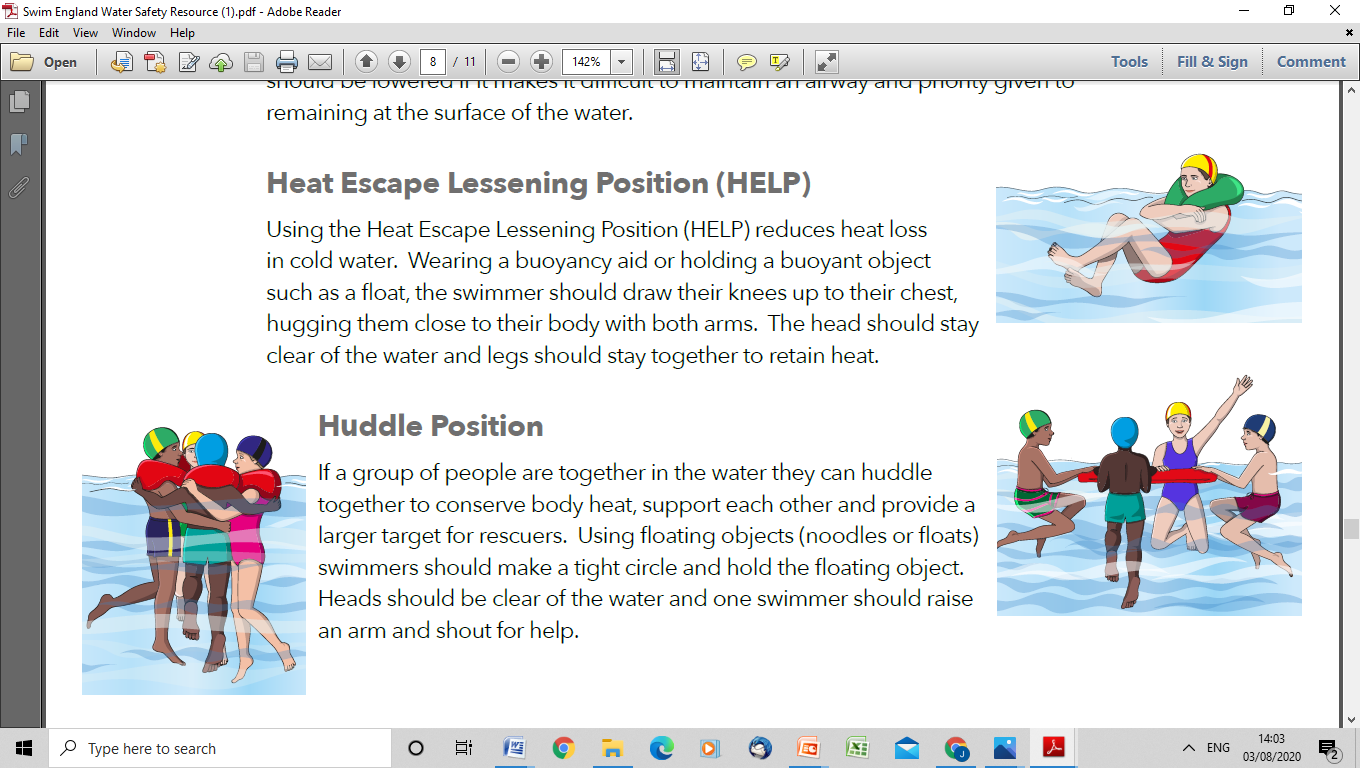 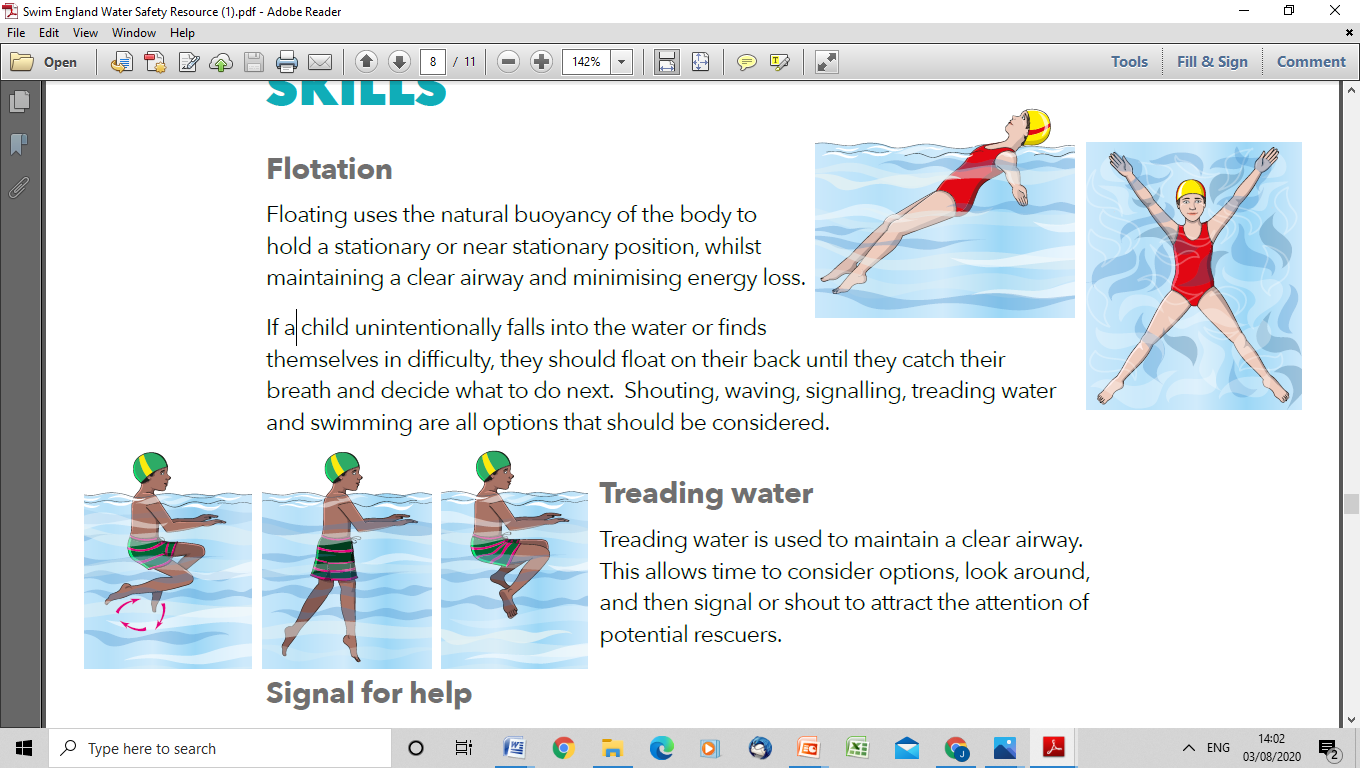 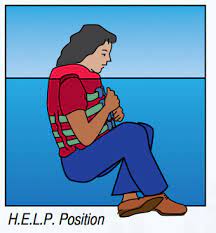 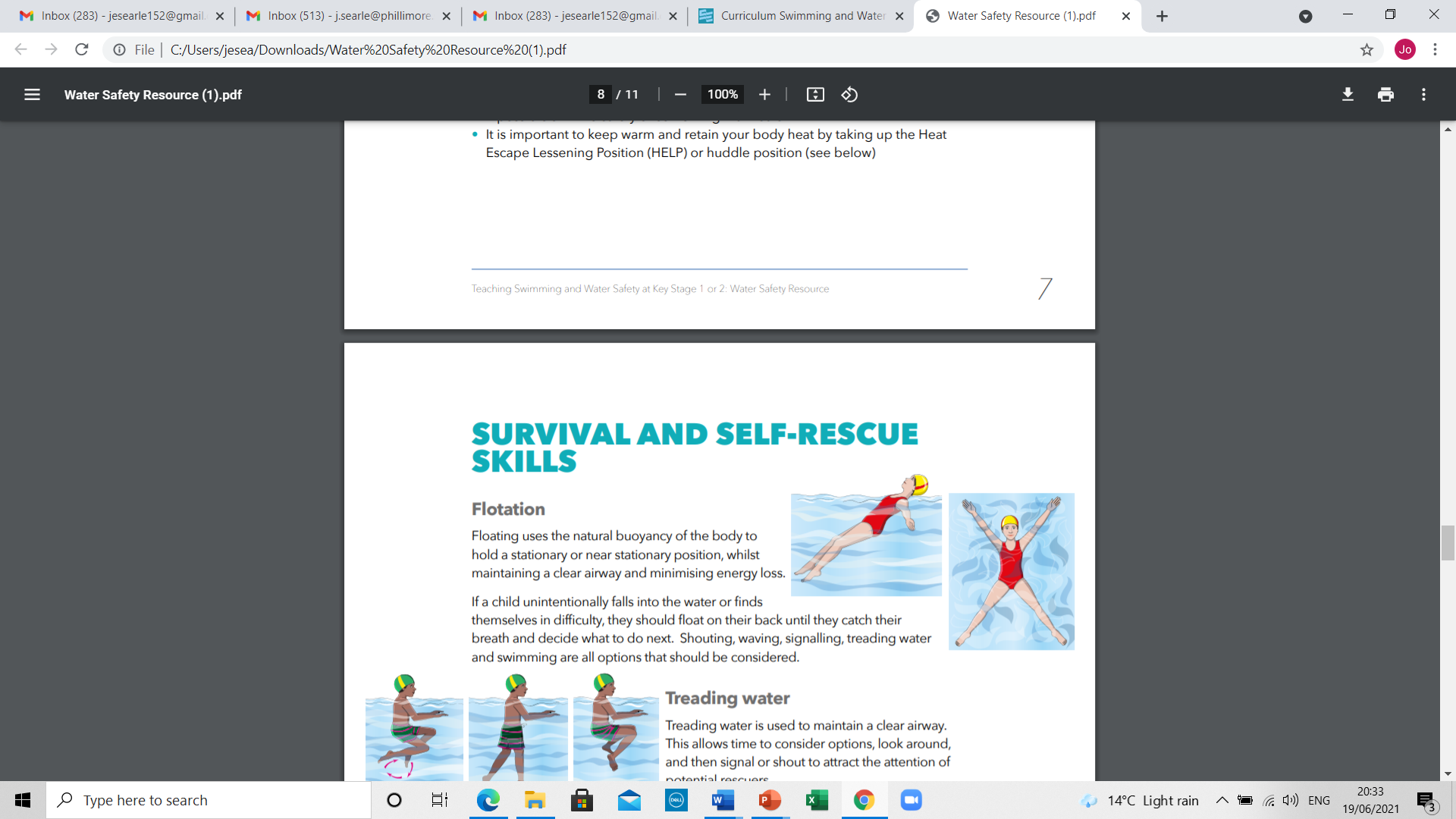 HELP position                            Shout for helpHold on to a float                       Star Float on your backHuddle position                          Keep calmThink before you sink                  Take slow, deep breathsStay warm                               Keep head above the waterTurn away from the waves             One hand to wave